Ψηφιακό ΣχολείοΜαθηματικά Γενικής Παιδείας Γ΄ ΛυκείουΚεφάλαιο 1οΘέμα ΒΔίνεται η συνάρτηση . Nα βρεθεί:
α) Η πρώτη παράγωγος της συνάρτησης f 
β) Να αποδειχθεί ότι . 
γ) Να δείξετε ότι το μέγιστο της συνάρτησης f είναι το .Ένα τρίγωνο ΑΒΓ μεταβάλλεται έτσι ώστε το άθροισμα της βάσης του ΒΓ και του ύψους του ΑΔ να είναι 20cm.
α) Να δείξετε ότι το εμβαδόν του τριγώνου συναρτήσει της βάσης του ΒΓ =x είναι . 
β) Να βρείτε το μήκος της βάσης του ΒΓ ώστε το εμβαδόν του τριγώνου να είναι μέγιστο.
Στην περίπτωση αυτή να υπολογίσετε το εμβαδόν του τριγώνου.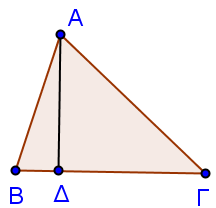 Δίνεται η συνάρτηση .
α) Να βρείτε την πρώτη παράγωγο της συνάρτησης f.
β) Να βρείτε τα ακρότατα της συνάρτησης f.
γ) Να βρείτε το α αν η συνάρτηση έχει τοπικό ελάχιστο ίσο με 5.Δίνεται η συνάρτηση f  με τύπο , όπου .
α) Αν η εφαπτομένη της γραφικής παράστασης της f  στο σημείο της  είναι παράλληλη στην ευθεία  , τότε να υπολογίσετε το α.
β) Αν  Να υπολογίσετε το όριο .Να μελετήσετε την f  ως προς τη μονοτονία και τα ακρότατα.Δίνεται η συνάρτηση f  με τύπο ,.
α. Να υπολογίσετε το όριο .
β. Να μελετήσετε την f  ως προς τη μονοτονία και τα ακρότατα.
γ. Να βρείτε την εξίσωση της εφαπτομένης της γραφικής παράστασης της f  στο σημείο της .Με ένα σύρμα μήκους 100cm κατασκευάζουμε ένα ορθογώνιο παραλληλόγραμμο μήκους x και πλάτους y.
α. Να εκφράσετε τη διαγώνιο του ορθογωνίου ως συνάρτηση του x.
β. Να βρείτε τις διαστάσεις του ορθογωνίου ώστε το μήκος της διαγωνίου να γίνει ελάχιστο.Δίνεται η συνάρτηση . Αν το σημείο  ανήκει στη γραφική παράσταση της συνάρτησης f, τότε:
α) Να δείξετε ότι .
β) Να δείξετε ότι  .
γ) Να μελετήσετε την f ως προς τη μονοτονία και τα ακρότατα.Δίνεται η συνάρτηση f, με τύπο .

α) Να βρεθεί το πεδίο ορισμού της f.
β) Να βρείτε τα σημεία τομής της γραφικής παράστασης της f με τους άξονες x΄x και y΄y.
γ) Να υπολογιστεί το .
δ) Να βρεθεί η εξίσωση της εφαπτομένης της γραφικής παράστασης της f στο σημείο που αυτή τέμνει τον άξονα x΄x .Δίνεται η συνάρτηση  .
Θεωρούμε ότι η ευθεία ε: , είναι εφαπτομένη της γραφικής παράστασης της f  στο σημείο της . 
α) Να βρείτε το πεδίο ορισμού της f.
β) Να βρείτε την παράγωγο της f.
γ) Αποδείξτε ότι  και .
δ) Για  και , να μελετηθεί η f  ως προς τη μονοτονία και τα ακρότατα.Έστω η συνάρτηση .

α) Να βρείτε το .
β) Βρείτε την εξίσωση της εφαπτομένης της γραφικής παράστασης της f  στο σημείο με τετμημένη .
γ) Βρείτε το  .Δίνεται η συνάρτηση f  με τύπο , όπου g  παραγωγίσιμη στο . Αν η γραφική παράσταση της συνάρτησης g διέρχεται από το σημείο Α(0,1) και η εφαπτομένη της στο Α είναι παράλληλη στην ευθεία (ε):  τότε:
α) Να βρεθεί το  .
β) Να βρεθεί η εξίσωση της εφαπτομένης της καμπύλης της f  στο σημείο .Η εφαπτομένη (ε) της γραφικής παράστασης μιας παραγωγίσιμης συνάρτησης f στο σημείο της   σχηματίζει με τον άξονα x΄x γωνία 30°.
α) Να βρείτε την τιμή .
β) Να υπολογίσετε το συντελεστή διεύθυνσης της ευθείας (ε)
γ) Να υπολογίσετε το όριο  .Θέμα ΓΈνας ποδοσφαιριστής αφού τοποθετήσει τη μπάλα στο έδαφος την κλωτσά με δύναμη προς τα πάνω. Η τροχιά που διαγράφει η μπάλα υποθέτουμε ότι δίνεται από τη συνάρτηση   (όπου t ο χρόνος σε sec).
α) Να εκφράσετε την ταχύτητα της μπάλας συναρτήσει του χρόνου.
β) Να υπολογίσετε την ταχύτητα της μπάλας για t = 1sec και t = 2sec. Πως ερμηνεύετε τα πρόσημα;
γ) Σε ποια χρονική στιγμή η μπάλα ξαναβρίσκεται στο έδαφος;
δ) Ποιο είναι το μέγιστο ύψος στο οποίο έφτασε η μπάλα;Ο πληθυσμός μιας χώρας δίνεται για μια περίοδο 50 ετών από τη συνάρτηση  (σε εκατομμύρια), όπου   είναι ο χρόνος σε έτη και η χρονική στιγμή t = 0 αντιστοιχεί στην αρχή του έτους 1960. 
α) Πόσος ήταν ο πληθυσμός στην αρχή της περιόδου και πόσος στο τέλος;
β) Να βρείτε τη μέγιστη τιμή του πληθυσμού στην περίοδο αυτή των 50 ετών. Σε ποιο έτος προέκυψε αυτή;
γ) Ποιος ήταν ο ρυθμός μεταβολής του πληθυσμού στα μέσα της χρονικής αυτής περιόδου δηλαδή όταν t = 25;Σε ισόπλευρο τρίγωνο ΑΒΓ με πλευρά α = 20 cm εγγράφουμε ορθογώνιο ΔΕΖΗ όπως φαίνεται στο σχήμα. Αν BE = x.
α) Να εκφράσετε το εμβαδόν του ορθογωνίου ΔΕΖΗ συναρτήσει του x.
β) Να υπολογίσετε το ρυθμό μεταβολής του εμβαδού του ορθογωνίου όταν x = 2.
γ) Να βρείτε για ποια τιμή του x το εμβαδόν Ε του ορθογωνίου αυτού γίνεται μέγιστο. 
δ) Ποιές είναι τότε οι διαστάσεις του ορθογωνίου και πόσο είναι το εμβαδόν του.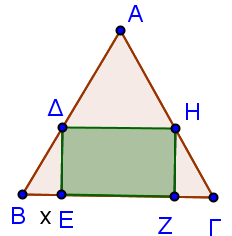 Δίνονται οι συναρτήσεις f,g  με τύπους  και .Να εξετάσετε αν οι συναρτήσεις είναι ίσες.Να βρείτε το όριο .Να δείξετε ότι η συνάρτηση f  είναι γνησίως αύξουσα στο πεδίο ορισμού της.Να βρείτε τη γωνία που σχηματίζει η εφαπτομένη της γραφικής παράστασης της f  στο σημείο της .Δίνεται η συνάρτηση ,  όπου α  μια πραγματική σταθερά.Να βρείτε το α ώστε ο ρυθμός μεταβολής της f  ως προς x  να μηδενίζεται για .Για  , να βρείτε για ποια τιμή του x  ο ρυθμός μεταβολής της f  γίνεται ελάχιστος.Δίνεται η συνάρτηση .Να βρείτε το πεδίο ορισμού της f .Να υπολογιστεί η παράγωγος της συνάρτησης f .Να μελετήσετε την f  ως προς τη μονοτονία και τα ακρότατα.Να βρείτε το όριο .Δίνεται η συνάρτηση  .
α) Να υπολογιστεί το .
β) Να βρεθεί το σημείο της γραφικής παράστασης της f στο οποίο η εφαπτομένη έχει τον ελάχιστο συντελεστή διεύθυνσης.Αν η εφαπτομένη της γραφικής παράστασης της συνάρτησης  , στο σημείο της  , είναι παράλληλη στον άξονα x΄x τότε:
α) Να δείξετε ότι   και .
β) Να μελετήσετε την f ως προς τη μονοτονία και τα ακρότατα.
γ) Να υπολογίσετε το όριο .Θεωρούμε τη συνάρτηση  και .
α) Να βρείτε τις   και .
β) Να υπολογίσετε τις τιμές του   για τις οποίες ισχύει  , για κάθε .
γ) Για τη μικρότερη από τις τιμές του λ που βρήκατε στο β) ερώτημα, να μελετήσετε τη μονοτονία και τα ακρότατα της f.Έστω η συνάρτηση f  με τύπο , με  και . 

α) Να βρείτε τις τιμές των , ώστε η γραφική παράσταση της συνάρτησης f  να διέρχεται από το σημείο και η κλίση της εφαπτομένης της καμπύλης της f  στο σημείο της  να είναι ίση με 4.
β) Για  και , υπολογίστε το όριο .Δίνεται η συνάρτηση f  με τύπο .
α) Βρείτε το συντελεστή διεύθυνσης  της εφαπτομένης της καμπύλης της f  σε κάθε σημείο της .
β) Για ποια τιμή του x, ο συντελεστής διεύθυνσης   γίνεται ελάχιστος;
γ) Υπολογίστε το όριο .
δ) Βρείτε την εξίσωση της εφαπτομένης της γραφικής παράστασης της f  στο σημείο της με τετμημένη .Δίνεται η συνάρτηση f  με τύπο  και .
α) Βρείτε την εξίσωση της εφαπτομένης της γραφικής παράστασης της f  στο σημείο της με τετμημένη .
β) Βρείτε τα σημεία Α και Β που η εφαπτομένη τέμνει τους άξονες x΄x  και y΄y.
γ) Βρείτε το εμβαδόν του τριγώνου ΟΑΒ.
δ) Αν  , βρείτε το α  ώστε το εμβαδόν  του παραπάνω τριγώνου να είναι μέγιστο.Μία βιομηχανία παράγει ηλιακούς θερμοσίφωνες. Το κόστος   σε ευρώ για την παραγωγή x  προϊόντων σε μία ημέρα δίνεται κατά προσέγγιση από τον τύπο . Αν οι εισπράξεις από την πώληση των x  προϊόντων δίνονται από τη σχέση , να βρείτε:
α) Πόσο είναι το ημερήσιο κόστος αν η βιομηχανία δεν παράγει κανένα προϊόν.
β) Ποιο είναι το μέγιστο κόστος παραγωγής.
γ) Το συνολικό αριθμό των προϊόντων που πρέπει να πουληθούν ώστε η βιομηχανία να έχει το μέγιστο κέρδος.Δίνεται η συνάρτηση , η οποία ικανοποιεί τη σχέση 
 για κάθε .
α) Να αποδείξετε ότι η συνάρτηση f  είναι παραγωγίσιμη στο  με .
β) Αν , τότε:Να αποδείξετε ότι .Να βρείτε την εξίσωση της εφαπτομένης της γραφικής παράστασης της συνάρτησης f στο σημείο της με τετμημένη .Θέμα ΔΔίνεται η συνάρτηση .
α) Να βρείτε την εξίσωση της εφαπτομένης της στο σημείο A(9, f(9)) της  . 
β) Aν η εφαπτομένη τέμνει τους άξονες στα σημεία Β και Γ να υπολογίζετε το μήκος της ΒΓ.
γ) Από το σημείο Α φέρνουμε κάθετη στον άξονα x΄x  η οποία τον τέμνει στο σημείο Δ. Να βρείτε το σημείο της καμπύλης   το οποίο είναι το πλησιέστερο στο σημείο Δ.Δίνεται η συνάρτηση  . Αν η εφαπτομένη ευθεία στη γραφική παράσταση της συνάρτησης f στο σημείο Α(2,4) είναι παράλληλη στην ευθεία  . 
α) Nα βρεθούν οι τιμές των πραγματικών αριθμών λ, μ.
β) Για λ = 1  και μ = 2  να βρεθούν τα ακρότατα της συνάρτησης.Ο διευθυντής μιας θεατρικής παράστασης έχει διαπιστώσει ότι όταν η τιμή του εισιτηρίου είναι 8 ευρώ, τότε την παράσταση τη βλέπουν 500 θεατές την εβδομάδα. Κάθε φορά που το εισιτήριο μειώνεται κατά 0,50 ευρώ την εβδομάδα οι θεατές αυξάνονται εβδομαδιαίως κατα 50.
α) Να δείξετε ότι ο αριθμός των θεατών ως συνάρτηση της τιμής x του εισιτηρίου είναι .
β) Πόσο πρέπει να είναι το εισιτήριο ώστε το θέατρο να έχει τη μέγιστη δυνατή είσπραξη την εβδομάδα; 
γ) Πόσοι θεατές παρακολουθούν τότε την παράσταση και πόσα ευρώ είναι μεγαλύτερη η είσπραξη τότε από την είσπραξη όταν το εισιτήριο είναι 8 ευρώ;Δίνεται η συνάρτηση   με πεδίο ορισμού το  και λ μια πραγματική σταθερά.Αν η εφαπτομένη της γραφικής παράστασης της f στο σημείο της   είναι παράλληλη στην ευθεία με εξίσωση  , τότε
α) να υπολογίσετε το λ.
β) να βρείτε την εξίσωση της εφαπτομένης.Αν λ = 1 , τότε
α) να βρείτε τα σημεία που η γραφική παράσταση της f  τέμνει τους άξονες
β) να μελετήσετε την f  ως προς τη μονοτονία και τα ακρότατα
γ) να υπολογίσετε το όριο .Δίνεται η συνάρτηση  όπου ο αριθμός λ  είναι το όριο   και ο αριθμός μ  η ελάχιστη τιμή της συνάρτησης  .Να υπολογίσετε τους αριθμούς λ και μ.Να δείξετε ότι η συνάρτηση f  δεν έχει ακρότατα.Να δείξετε ότι η εφαπτομένη της γραφικής παράστασης της f  στο σημείο   είναι παράλληλη στην εφαπτομένη της γραφικής παράστασης της g  στο σημείο .Δίνεται συνάρτηση f  συνεχής στο  με  .
α) Να βρείτε την τιμή .

β)  Αν επιπλέον η f  είναι παραγωγίσιμη στο  με , (1)
    i) να βρείτε την εξίσωση της εφαπτομένης της γραφικής παράστασης της f  στο        σημείο ,
   ii) να μελετήσετε την f  ως προς τη μονοτονία και να δείξετε ότι η συνάρτηση f  έχει δύο        τοπικά ελάχιστα και ένα τοπικό μέγιστο.
  iii) Να δείξετε ότι η γραφική παράστασή της f  έχει τρία σημεία όπου η εφαπτομένη είναι      οριζόντια.Δίνεται η συνάρτηση .
α) Να υπολογίσετε τις  και .
β) Να δείξετε ότι .
γ) Να δείξετε ότι η εφαπτομένη της γραφικής παράστασης της f, στο σημείο της        είναι η ευθεία ε: .
δ) Να βρείτε την τιμή του  , για την οποία η τεταγμένη του σημείου τομής της  εφαπτομένης του (γ) ερωτήματος, με τον άξονα y΄y είναι μέγιστη.Δίνεται η συνάρτηση  .
α) Να βρεθεί το πεδίο ορισμού της f.
β) Να βρεθεί το σημείο της γραφικής παράστασης της f στο οποίο η εφαπτομένη σχηματίζει με τον άξονα x΄x, γωνία .
γ) Να μελετήσετε την f ως προς τη μονοτονία και τα ακρότατα.
δ) Να δείξετε ότι , για κάθε . Δίνεται η συνάρτηση . Αν η εφαπτομένη   της γραφικής παράστασης στο σημείο με τεταγμένη  , είναι παράλληλη στον άξονα x΄x , τότε:
α) Να δείξετε ότι   και να βρείτε την εξίσωση αυτής της εφαπτομένης.
β) Να δείξετε ότι η εξίσωση της εφαπτομένης   της γραφικής παράστασης της f σε οποιοδήποτε σημείο της , με  είναι η . 
γ) Αν η εφαπτομένη   τέμνει την   στο σημείο Β και τον άξονα x΄x  στο Γ, να δείξετε ότι το εμβαδόν του σχηματιζόμενου τραπεζίου ΟΓΒΔ (όπου  ), δίνεται από τον τύπο  .
δ) Να βρεθεί το σημείο Α της γραφικής παράστασης της f για το οποίο το εμβαδό   γίνεται ελάχιστο.Δίνεται η συνάρτηση .
α) Να μελετήσετε τη συνάρτηση f ως προς τη μονοτονία και τα ακρότατα.
β) Να βρείτε το σημείο της γραφικής παράστασης   της συνάρτησης f, στο οποίο η εφαπτομένη της έχει το μέγιστο συντελεστή διεύθυνσης.
γ) Να βρείτε την εξίσωση της εφαπτομένης της  στο σημείο της με τετμημένη . 
δ) Να υπολογίσετε το όριο .Δίνεται η συνάρτηση . 
α) Να αποδείξετε ότι  για κάθε .
β) Να μελετήσετε τη συνάρτηση f ως προς τη μονοτονία για τις διάφορες τιμές του α. 
γ) Να αποδείξετε ότι  για κάθε .
δ) Αν  να βρείτε σε ποιο σημείο  η γραφική παράσταση  της συνάρτησης f, έχει το μέγιστο συντελεστή διεύθυνσης.Δίνεται η συνάρτηση . 
α) Να αποδείξετε ότι  για κάθε .
β) Να μελετήσετε τη συνάρτηση f ως προς τη μονοτονία και τα ακρότατα. 
γ) Να αποδείξετε ότι  για κάθε . 
δ) Να βρείτε την τιμή του x  για την οποία η συνάρτηση f, έχει τον ελάχιστο ρυθμό μεταβολής ως προς x. Ποια είναι η ελάχιστη τιμή του ρυθμού μεταβολής;